[DATE "MMMM d, yyyy"][Lender Name], its successor and/or assigns, as their interests may appear[Lender Address][Lender City], [Lender State] [Lender ZIP] Attn: [Addressee Name]RE: 	[File No.] 	[Borrower Name]	[Property Address] 	Dear Valued Customer:We have exciting news to share! Effective September 1, 2023, Attorneys’ Title Guaranty Fund, Inc. (ATG®) will be known as Advocus National Title Insurance Company (Advocus™). It seems like a huge change—and it is, but rest assured our core values are the same. Our new name honors our past and embraces the future, allowing us to expand and bring these values to other states. Please note the following details about our name change as it relates to title commitments, policies, closing statements, closing protection letters, wire instructions, and other documentation relating to transactions:We are the same company, only our name is changing.Files opened on or after September 1, 2023, will reference our new name, Advocus, in all documentation.Files opened prior to September 1, 2023, but closing after September 1, 2023, will reference “Attorneys’ Title Guaranty Fund, Inc.” or “ATG” in documentation relating to the transaction but will be insured by Advocus (formerly ATG) because the policies will be issued after September 1, 2023.If you have any questions regarding our name change, please feel free to contact the Advocus Legal Department at legal@advocustitle.com or 800.252.0402.  As always, we appreciate your ongoing support and value your business. Sincerely,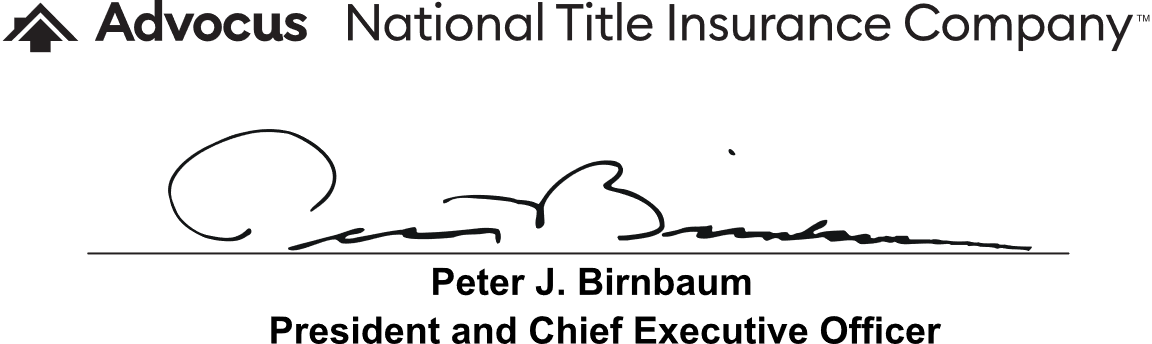 